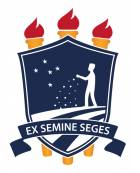 UNIVERSIDADE FEDERAL RURAL DE PERNAMBUCODEPARTAMENTO DE ZOOTECNIAPROGRAMA DE PÓS-GRADUAÇÃO EM ZOOTECNIAPROGRAMA DE DOUTORADO INTEGRADO EM ZOOTECNIADeclaração de vínculo empregatícioDeclaro, para os devidos fins que eu, ......................................................................, portador(a) do CPF: .......................... Em caso de possuir vínculo empregatício, informar:Nome da empresa/instituição: ............................................................................................Local: .............................................................................................................................Recife, ____ de _____________de _______________________________________________Assinatura do estudanteRecife, ____ de _____________de _______________________________________________                      Ciência do orientador(    )Não possuo nenhum vínculo empregatício com instituição pública ou privada e, também, não possuo outra fonte de rendimento.(    )Sou empresário/autônomo.(    )Possuo vínculo empregatício com instituição: